Директору КГБУ СП «СШОР по тхэквондо«Олимпийские надежды» Кленову Дмитрию Владимировичу_________________________________________                                 (Ф.И.О.  поступающего)проживающего по адресу______________________________________________________________________________контактный телефон________________________ЗАЯВЛЕНИЕПрошу зачислить в КГБУ СП «СШОР по тхэквондо «Олимпийские надежды» _______________________________________________________________________________                                                        (Ф.И.О. полностью)для прохождения спортивной подготовки по программе спортивной подготовки  по  тхэквондоДата, месяц, год рождения «____»____________г. место рождения: ______________________Паспортные данные поступающего:_________________________________________________Номер телефона поступающего: ____________________________________________________Адрес проживания:_______________________________________________________________Номер телефона родителей (законных представителей):________________________________С Уставом Учреждения, локальными нормативными актами, регламентирующими деятельность организации, правами и обязанностями лиц, проходящих спортивную подготовку, ознакомлен (а), а также даю согласие на участие в процедуре индивидуального отбора.Мне известно, что для зачисления меня в КГБУ СП «СШОР по тхэквондо «Олимпийские надежды»  необходимо представить документ об отсутствии медицинских противопоказаний для освоения соответствующей программы спортивной подготовки в соответствии с законодательством Российской Федерации.Мне так же разъяснено, что в дальнейшем для допуска к тренировкам и перевода на следующий этап (год) спортивной подготовки лица, проходящие спортивную подготовку, два раза в год проходят углубленное обследование (диспансеризацию) врачами врачебно-физкультурного диспансера и дополнительные медицинские осмотры для допуска к соревнованиям, а так же обязательное медицинское страхование.Я, (Ф.И.О.)__________________________________________________________ даю согласие на диспансеризацию и дополнительные осмотры.Расписание занятий составлено с учетом моих пожеланий.«_____» _______________20____г.___________________________/______________________/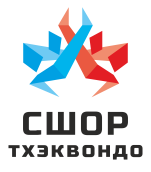 Краевое государственное бюджетное  учреждение спортивной подготовки«Спортивная школа олимпийского резерва по тхэквондо «Олимпийские надежды»